	3 апреля 2013 года  на базе МБУ «Музейно – выставочного центра» проходило открытие Городского конкурса  художественного творчества «Мои любимые сказки» среди учащихся образовательных учреждений г. Когалыма.	Городской конкурс проводится в рамках декады детского творчества «Волшебный мир искусства» в период с 03.04. -  26.04.2013 г.
с целью:выявления талантливых детей города  Когалыма;раскрытие творческого потенциала, популяризации различных видов и направлений декоративно – прикладного творчества.	26.04.2013, на закрытие выставки, участники будут награждены грамотами за 1,2,3, место в разных номинациях.Руководитель ГМО учителей технологии Щепалина О.К.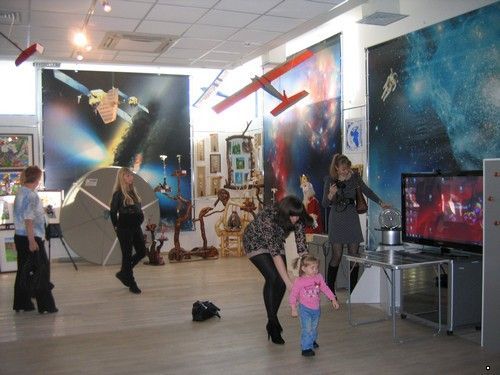 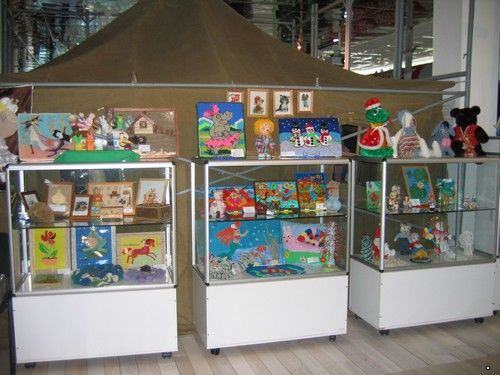 